nr 2/2024 (1033)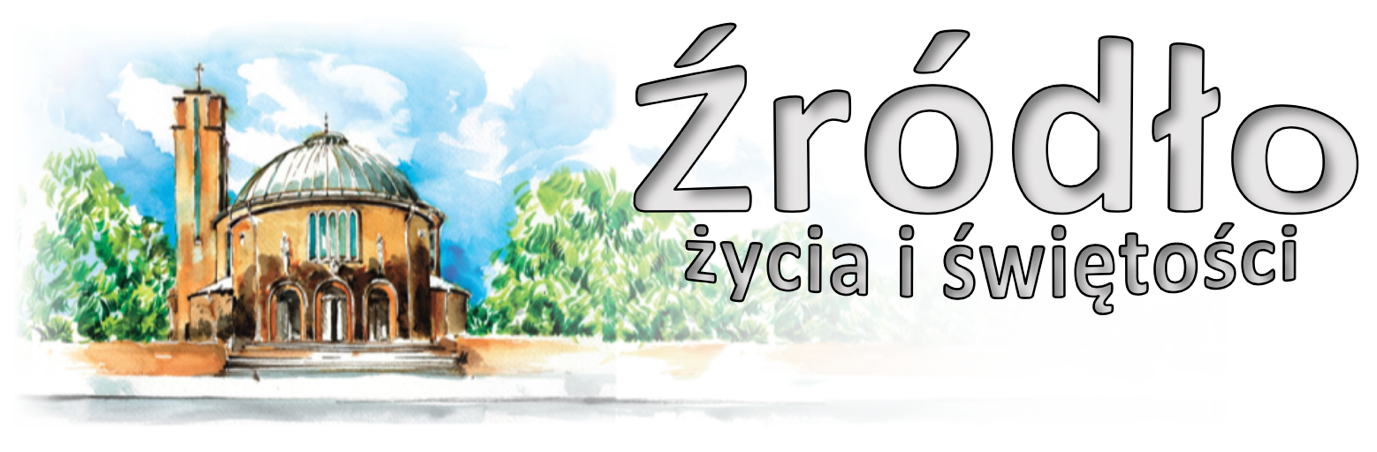 14 stycznia 2024 r.gazetka rzymskokatolickiej parafii pw. Najświętszego Serca Pana Jezusa w Raciborzu2 Niedziela ZwykłaEwangelia według św. Jana (J 1,35-42)„Jan stał wraz z dwoma swoimi uczniami i gdy zobaczył przechodzącego Jezusa, rzekł: Oto Baranek Boży. Dwaj uczniowie usłyszeli, jak mówił, i poszli za Jezusem. Jezus zaś odwróciwszy się i ujrzawszy, że oni idą za Nim, rzekł do nich: Czego szukacie? Oni powiedzieli do Niego: Rabbi, to znaczy: Nauczycielu, gdzie mieszkasz? Odpowiedział im: Chodźcie, a zobaczycie. Poszli więc i zobaczyli, gdzie mieszka, i tego dnia pozostali u Niego. Było to około godziny dziesiątej. Jednym z dwóch, którzy to usłyszeli od Jana i poszli za Nim, był Andrzej, brat Szymona Piotra. Ten spotkał najpierw swego brata i rzekł do niego: Znaleźliśmy Mesjasza, to znaczy: Chrystusa. I przyprowadził go do Jezusa. A Jezus wejrzawszy na niego rzekł: Ty jesteś Szymon, syn Jana, ty będziesz się nazywał Kefas, to znaczy: Piotr.”Słowa „Oto Baranek Boży” są nie tylko wskazaniem, ale też wyrażeniem podziwu dla Jego mocy: „Nazwany będzie imieniem Przedziwny” (Iz 9,5). I zaiste, przedziwną moc ma ów Baranek zabity, który zabił lwa, tego lwa, o którym mówi św. Piotr: „Przeciwnik wasz, szatan, jak lew ryczący krąży, szukając, kogo by pożreć” (1 P 5,8). I dlatego Baranek zasłużył, by nazwać Go lwem zwycięskim i chwalebnym: „Oto zwyciężył lew z pokolenia Judy” (Ap 5,5). On jednak daje krótkie świadectwo: „Oto Baranek Boży”, a to dlatego, że uczniowie, którym dawał to świadectwo, już z samych słów Jana byli dostatecznie pouczeni o Chrystusie, oraz że w tym był ukryty cały zamysł Jana, który zmierzał całkowicie ku temu, aby ich doprowadzić do Chrystusa. Nie powiedział: Idźcie do Niego, by nie wydawało się, że uczniowie robią łaskę Chrystusowi, jeśli za Nim pójdą; lecz zaleca łaskę Chrystusa, aby oni poczytali sobie jako dobrodziejstwo to, że pójdą za Chrystusem, i dlatego powiedział: „Oto Baranek Boży”, to jest ten, w którym jest łaska i moc oczyszczająca z grzechów: baranek bowiem ofiarowany był za grzechy... „Obróciwszy się więc Jezus i ujrzawszy, że szli za Nim, rzekł do nich”. W znaczeniu dosłownym należy rozumieć, że Chrystus szedł na przedzie, a ci dwaj uczniowie szli za Nim i nie widzieli Jego twarzy. Dlatego Chrystus, by dodać im ufności, zwrócił się do nich, przez co dał nam do zrozumienia, że wszystkim, którzy zaczynają kroczyć za Chrystusem z czystym sercem, daje ufność i nadzieję miłosierdzia: „Poprzedza bowiem tych, którzy Go pragną” (Mdr 6,13). Zwraca się do nas Jezus, aby być przez nas widziany. To będzie właśnie owo błogosławione oglądanie, gdy nam okaże swoje oblicze, jak jest powiedziane w psalmie: „Pokaż nam oblicze Twoje, a będziemy zbawieni” (Ps 80,8). Jak długo jesteśmy bowiem na tym świecie, poznajemy Go jakoby od tyłu, co znaczy dochodzimy do poznania Go ze skutków, jak napisano w Księdze Wyjścia: „Ujrzysz Mnie z tyłu” (Wj 33,23). Przeto zwrócił się, aby dziełem swego miłosierdzia przyjść nam z pomocą, o co prosi [król Dawid] w psalmie: „Obróć się, Panie, nieco” (Ps 90,13). Jak długo Chrystus nie przyjdzie z pomocą, dziełem swego zmiłowania, jest przez nas widziany od tyłu. Zwrócił się przeto Jezus do uczniów Jana, którzy za Nim postępowali, aby okazać im swoje oblicze i rozlać na nich swoją łaskę. Bada zaś szczególnie ich intencję. Bo nie wszyscy, którzy idą za Chrystusem, mają tę samą intencję. Niektórzy idą za Nim ze względu na dobra materialne, inni natomiast dla dóbr duchowych. Pyta ich przeto Pan, czego chcą: „Czego szukacie?”; nie po to, aby się dowiedzieć, lecz aby Mu objawili swoje intencje, stali Mu się bliższymi, oraz aby pokazać, że są godni słuchania Go.św. Tomasz z Akwinu (zm. w 1274 r.)Ogłoszenia z życia naszej parafiiPoniedziałek – 15 stycznia 2024 							Mk 2,18-22	  630	1.	Z okazji 90. rocznicy urodzin Stanisława Obłój dziękując za otrzymane łaski, prosząc o dalsze Boże błogosławieństwo, zdrowie, opiekę Matki Bożej			2.	Do Miłosierdzia Bożego za † męża Gintra w rocznicę śmierci, †† teściów, rodziców, całe pokrewieństwo Liszka, Sommer i za dusze w czyśćcu	  900			Za † Paulinę Bugdol z okazji urodzin, poległego męża, dwie siostry, brata, rodziców oraz wszystkich z pokrewieństwa Bugdol i Glania	1800			Zbiorowa za zmarłych: - Za † babcię Janinę Łukaszewicz (od wnuczek Pauliny, Karoliny i Malwiny); - Za †† Monikę i Adolfa Pieczka, Franciszka Georg i †† z rodziny Spałek; - Za † Wiesława Nowickiego (od sąsiadów z ulicy Kossaka 41-47); - Za † męża Stefana w rocznicę urodzin; - Za † Jerzego Musioła, †† rodziców, teściów i szwagra; - Za † Aldonę Cybulską w 2. rocznicę śmierci, Dorotę Paluch w 2. rocznicę śmierci, Aleksandra Cybulskiego; - Za † Adama Liszka (od współlokatorów z ulicy Pomnikowej 18); - Za † Eugeniusza Michalczyka (od sąsiadów z ulicy Słowackiego 36); - Za † Teresę Żbik (od współlokatorów z ulicy Pomnikowej 18); - Za † Krystynę Szawczukiewicz; - Za † męża, ojca i dziadka Jerzego Honysz i za dusze w czyśćcu; - Za † Janinę Jałtuszewską (od sąsiadów z ulicy Katowickiej 25); - Do Miłosierdzia Bożego za † męża, ojca dziadka, teścia Zbigniewa Głowacza w 37. rocznicę śmierci oraz †† rodziców z obu stron; - Za † Tadeusza Siwka w 30. dzień (od dzieci z rodzinami); - Za † Alinę Bryk (od sąsiadów); - Za † Irenę Półgrabia z okazji urodzin, Dorotę Finger, †† rodziców i pokrewieństwo z obu stron; - Za † Teresę Kiczkę w 30. dzień; - Za † ojca Adolfa Dutkiewicza w 30. dzień; - Za † Mariusza Przybyłę w 30. dzień; - Za †† z rodziny i znajomych (od Tadeusza); - Za † Emilię Pawłowską (od współlokatorów z ul. Słowackiego 50).Wtorek – 16 stycznia 2024 								Mk 2,23-28	  630	1.	Za † ojca Edwarda Wieczorka w kolejną rocznicę śmierci			2.	Za † męża Henryka Wałacha, †† rodziców Jadwigę i Joachima, teściów Łucję i Karola	  800			W języku niemieckim: Für †† Franz und Gertrud Skroch, †† Eltern und Geschwister beiderseits, sowie †† Herbert und Karl	1800			Z okazji rocznicy urodzin Doroty i Gerarda z podziękowaniem za otrzymane łaski, z prośbą o dalsze Boże błogosławieństwo i opiekę Matki Bożej na dalsze lata życia dla solenizantów i całej rodzinyŚroda – 17 stycznia 2024 – św. Antoniego, opata 					Mk 3,1-6	  630	1.	Za † Tadeusza Siwka (od sąsiadów z ulicy Pomnikowej)			2.	W intencji córki Ewy w 33. rocznicę urodzin o Boże błogosławieństwo i opiekę Matki Bożej oraz w rocznicę ślubu Małgorzaty i Józefa Pączko o Boże błogosławieństwo	  900			Do Miłosierdzia Bożego za † Herberta Czorny w rocznicę śmierci oraz za †† z rodziny	1800	1.	W intencji syna Mirosława z okazji 50. rocznicy urodzin z podziękowaniem za otrzymane łaski, z prośbą o Boże błogosławieństwo i zdrowie dla solenizanta i całej rodziny			2.	Za † Emilię Pawłowską (od katolickiej Odnowy w Duch Świętym „Magnificat”)Czwartek – 18 stycznia 2024 								Mk 3,7-12Tydzień Modlitw o Jedność Chrześcijan	  630	1.	Do Bożej Opatrzności z podziękowaniem za otrzymane łaski, z prośbą o Boże błogosławieństwo, silną wiarę, zdrowie, opiekę Matki Bożej dla Małgorzaty i całej rodziny			2.	Za † Stanisława Woźnego (od sąsiadów z ulicy Katowickiej 25)			3.	Do Miłosierdzia Bożego za † Stanisławę Kuteń (od rodziny Świder)	1800			Za † siostrę Ewę Kubacką, ojca Stanisława Kubackiego i za †† z rodzin Kubackich, Beneszów i za dusze w czyśćcuPiątek – 19 stycznia 2024 – św. Józefa Sebastiana Pelczara, biskupa 			Mk 3,13-19	  630	1.	Za †† rodziców Czesławę i Henryka, brata Mariana, bratową Jolantę i dusze w czyśćcu			2.	Za † mamę Irenę Butyńską w rocznicę śmierci	  900			Za † brata Henryka w 5. rocznicę śmierci, brata Piotra, †† rodziców Krystynę i Jana Dapa	1500			Koronka do Bożego Miłosierdzia	1730			Różaniec Rodziny Radia Maryja	1800			Za † Jana Skrobana w rocznicę śmierciSobota – 20 stycznia 2024 								Mk 3,20-21	  630	1.	Za † męża Henryka Kasza, †† rodziców Jana i Michalinę, teściów Agnieszkę i Ryszarda, braci Stanisława, Mieczysława, Stefana, siostry Krystynę i Marię oraz wszystkich †† z rodziny			2.	Do Bożego Miłosierdzia za †† babcie Emilię i Elżbietę, dziadków Leona i Henryka	1730			Nieszpory Maryjne	1800	1.	Za † mamę Wiesławę Łabuz w 1. rocznicę śmierci			2.	Za † mamę Annę Bach w 10. rocznicę śmierci3 Niedziela Zwykła – 21 stycznia 2024 							Mk 1,14-20Niedziela Słowa Bożego	  700			Za † żonę Ewę Kastelik w dniu urodzin	  830			Godzinki o Niepokalanym Poczęciu NMP	  900			Do Miłosierdzia Bożego za † ojca Stanisława i Edwarda Wołoszyn, †† z rodziny i dusze w czyśćcu					Katecheza o Kościele: O posłudze Słowa	1030			W intencji rodzin, które przyjęły odwiedziny kolędowe				  		W kaplicy pod kościołem dla dzieci Za † Monikę Zippel (od Iwony i Mateusza)	1200			Zbiorowa za jubilatów i solenizantów: - Do Bożej Opatrzności w intencji Gabrieli i Mariana z okazji urodzin z podziękowaniem za otrzymane łaski, z prośbą o zdrowie i Boże błogosławieństwo dla solenizantów i rodziny; - Do Bożej Opatrzności z podziękowaniem za otrzymane łaski w intencji Józefa Jeremicz z okazji 80. rocznicy urodzin, z prośbą o błogosławieństwo Boże, zdrowie i opiekę Matki Bożej dla całej rodziny; - Do Bożej Opatrzności z podziękowaniem za otrzymane łaski w intencji Kazimierza z okazji 70. rocznicy urodzin, z prośbą o dalsze Boże błogosławieństwo, potrzebne łaski i zdrowie; - W 85. rocznicę urodzin Gertrudy o Boże błogosławieństwo i zdrowie, z podziękowaniem za otrzymane łaski;	1700			Różaniec	1730			Nieszpory niedzielne	1800			Za † męża Józefa Lesika w 6. rocznicę śmierci oraz za †† z rodzin Lesik, MagieraW tym tygodniu modlimy się: w intencji rodzin, które przyjmują odwiedziny kolędoweZapraszamy na godz. 1545 na Różaniec Fatimski za młode pokolenie, oraz na godz. 1730 na nieszpory niedzielne.W kontekście tematu roku „Uczestniczę we Wspólnocie Kościoła” wracamy do katechez głoszonych w niedziele po Mszach Świętych o godzinie 900.Również dzisiaj od 1600 w kapicy pod kościołem Spotkanie Rodzinne. Gościć będziemy przedstawicieli „Skautów Króla”, którzy mają ciekawą propozycję wychowawczą i formacyjną dla dzieci i młodzieży. Zapewniona będzie opieka dla dzieci.Dzisiaj o godz. 1500 w kościele franciszkańskim w Raciborzu na Płoni Koncert Kolęd w wykonaniu Artystów Scen Śląskich. W przyszłą niedzielę, 21 stycznia o godz. 1500 Kolędowanie Dzieci przy stajence; będą Jasełka i wspólne kolędowanie.W poniedziałek o 1930 próba scholi.We wtorek o godz. 1530 spotkanie Klubu Seniora.Od czwartku 18 stycznia Tydzień Modlitw o Jedność Chrześcijan. Na stronie internetowej dostępny jest list Księdza Biskupa z okazji Tygodnia Modlitw o Jedność.W piątek o 1500 Koronka do Bożego Miłosierdzia.Również w piątek o 1730 Różaniec, a po wieczornej Mszy Świętej spotkanie opłatkowe Rodziny Radia Maryja.W sobotę zapraszamy młodzież na godz. 2000 do klasztoru Anuntiata na Czuwanie dla młodzieży. Tematem czuwania będą nasze postanowienia.Przyszła niedziela, to Niedziela Słowa Bożego.Przypominamy o planowanej w terminie 24 IX – 3 X pielgrzymce do Turcji. Zainteresowanych prosimy o kontakt.Kolekta dzisiejsza oraz z przyszłej niedzieli przeznaczona jest na bieżące potrzeby parafii.W imieniu parafialnego Caritas oraz obdarowanych Parafian dziękujemy za wszystkie ofiary złożone przed świętami, które pozwoliły na przygotowanie pomocy najbardziej potrzebującym.Za wszystkie ofiary, kwiaty i prace przy kościele składamy serdeczne „Bóg zapłać”. W minionym tygodniu odeszli do Pana: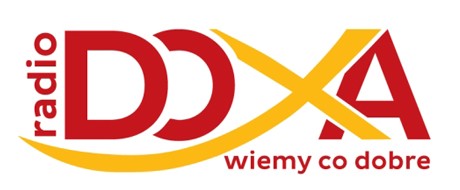 Andrzej Przewoźnik, lat 72, zam. na ul. Chełmońskiego (pon. 15 I 2024 o 11.oo)Zofia Panek, lat 76, zam. na ul. Słowackiego (pogrzeb w pon. 15 I 2024 o 13.oo)Genowefa Jaworek, lat 90, zam. na ul. Słowackiego Bronisława Karwowska, lat 77, zam. na ul. Ogrodowej (poprzednio na Polnej) Stanisław Woźny, lat 87, zam. na ul. Katowickiej Wieczny odpoczynek racz zmarłym dać PanieOdwiedziny kolędowe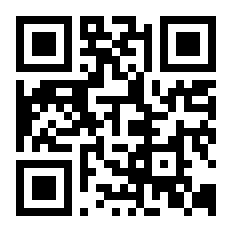 14 stycznia 2024 – niedziela1 Waryńskiego 5a 5c oraz 12-    14-62 Waryńskiego 17-19-21-23-     25-26-24-22-203 Waryńskiego 20d-20c-20b-     20a4 Ocicka 3a oraz 6-2715 stycznia 2024 – poniedziałek1 Kochanowskiego 5 i od 2 2 Eichendorffa 20-22 oraz    Kochanowskiego 16-183 Eichendorffa 25-314 Eichendorffa 11,19,14,18     oraz 35, 3316 stycznia 2024 – wtorek1 Wyszyńskiego, Szczęśliwa 3-272 Szczęśliwa 29-353 Szczęśliwa 37-434 Wczasowa, Radosna17 stycznia 2024 – środa1 Dworska 40-482 Dworska 48-543 Dworska 56-624 Lipowa18 stycznia 2024 – czwartek1 Chełmońskiego 7-212 Chełmońskiego 253 Chełmońskiego 22-304 Chełmońskiego 32-36 oraz    31-2719 stycznia 2024 – piątek1 Chełmońskiego 182 Chełmońskiego 203 Słowackiego 32-344 Słowackiego 36-3820 stycznia 2024 – sobota1 Słowackiego 40-422 Słowackiego 47 oraz 44-463 Słowackiego 50-524 Słowackiego 54-5621 stycznia 2024 – niedziela1 Słowackiego 61, 63, 652 Słowackiego 67, 69, 713 Słowackiego 73, 75, 774 Słowackiego 79, 81, 83, 102-    108a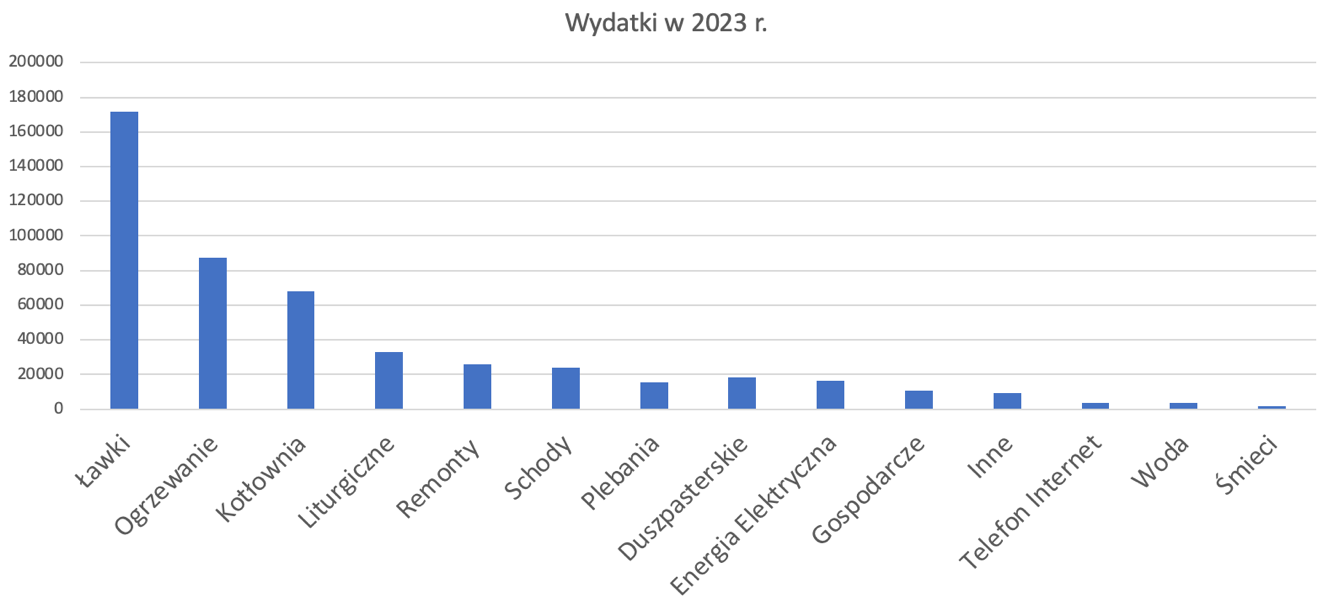 